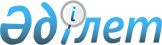 О внесении изменений в технический регламент Евразийского экономического союза "О безопасности нефти, подготовленной к транспортировке и (или) использованию" (ТР ЕАЭС 045/2017)Решение Совета Евразийской экономической комиссии от 29 августа 2023 года № 89.
      В соответствии со статьей 52 Договора о Евразийском экономическом союзе от 29 мая 2014 года и пунктом 29 приложения № 1 к Регламенту работы Евразийской экономической комиссии, утвержденному Решением Высшего Евразийского экономического совета от 23 декабря 2014 г. № 98, Совет Евразийской экономической комиссии решил:
      1. Внести в технический регламент Евразийского экономического союза "О безопасности нефти, подготовленной к транспортировке и (или) использованию" (ТР ЕАЭС 045/2017), принятый Решением Совета Евразийской экономической комиссии от 20 декабря 2017 г. № 89, изменения согласно приложению.
      2. Установить, что паспорта, оформленные на партии нефти до даты вступления настоящего Решения в силу, действительны до 1 ноября 2023 г. 
      3. Настоящее Решение вступает в силу по истечении 30 календарных дней с даты его официального опубликования. ИЗМЕНЕНИЯ, вносимые в технический регламент Евразийского экономического союза "О безопасности нефти, подготовленной к транспортировке и (или) использованию" (ТР ЕАЭС 045/2017)
      1. Пункт 4 после абзаца седьмого дополнить абзацем следующего содержания: 
      "паспорт", "паспорт нефти" – документ, содержащий сведения о выпускаемой в обращение и находящейся в обращении нефти и устанавливающий соответствие фактических значений показателей нефти, полученных при испытании проб (образцов) нефти, требованиям настоящего технического регламента;". 
      2. В пункте 6:
      а) в подпункте "а" слово ", оформившим" заменить словами "или транспортной организацией, оформившими";
      б) подпункт "в" после слов "изготовлена (произведена)" дополнить словами "и (или) транспортируется";
      в) подпункт "г" изложить в следующей редакции:
      "г) нормативные значения показателей нефти, установленные в требованиях к показателям нефти согласно приложению № 1, а также фактические результаты лабораторных испытаний с указанием наименования собственной испытательной лаборатории (изготовителя (производителя) или транспортной организации) или аккредитованной испытательной лаборатории, включенной в единый реестр органов по оценке соответствия Евразийского экономического союза (далее – единый реестр). Допускается указание в паспорте нефти (в дополнение к требованиям, предусмотренным приложением № 1 к настоящему техническому регламенту) значений показателей нефти, установленных в документе, в соответствии с которым изготовлена (произведена) и (или) транспортируется нефть (при наличии);";
      г) дополнить пунктом "и" следующего содержания: 
      "и) фамилия, инициалы и подпись лица, получившего паспорт (при приеме нефти от грузоотправителя на транспортировку магистральным трубопроводом и сдаче нефти грузополучателю по итогам транспортировки магистральным трубопроводом).";
      3. Дополнить пунктом 61 следующего содержания: 
      "61. Паспорт нефти составляется по форме и в соответствии с правилами согласно приложению № 2.". 
      4. В пункте 10  слова "указанным в приложении" заменить словами "указанным в приложении № 1". 
      5. В пункте 13 слова "Методы испытаний" заменить словами "Методы и периодичность испытаний".
      6. Пункт 14 после слова "Союза" дополнить словами ", а также нефть, находящаяся в обращении на рынке Союза,".
      7. Пункт 15 после слов "(производителем) нефти лицом" дополнить словами "или транспортной организацией".
      8. В подпункте "б" пункта 16:
      а) после слов "собственной испытательной лабораторией" дополнить словами "(изготовителя (производителя) или транспортной организации)";
      б) слово "Единый" заменить словом "единый". 
      9. Пункт 17 после слова "испытаний" дополнить словами ", в том числе определение их периодичности,".
      10. В нумерационном заголовке приложения к указанному техническому регламенту слово "ПРИЛОЖЕНИЕ" заменить словами "ПРИЛОЖЕНИЕ № 1".
      11. Дополнить приложением № 2 следующего содержания: Форма паспорта нефти и правила его оформления
I. Форма паспорта  Паспорт нефти
      № _______                                Дата выдачи _______________ 20___ г.       1. Наименование, место нахождения (адрес) изготовителя (производителя) нефти или продавца (импортера) либо уполномоченного изготовителем (производителем) нефти лица или транспортной организации       ___________________________________________________________________________________________________       Место изготовления (подготовки) нефти, либо место приема нефти на транспортировку магистральным трубопроводом, либо место сдачи нефти грузополучателю по итогам транспортировки магистральным трубопроводом, либо место перегрузки (перевалки) нефти на другие виды транспорта по итогам транспортировки магистральным трубопроводом___________________________________________________________________       2. Обозначение и наименование документа, в соответствии с которым изготовлена (подготовлена) и (или) транспортируется нефть (при наличии), ее наименование и обозначение в соответствии с этим документом       ___________________________________________________________________________________________________       3. Наименование собственной испытательной лаборатории (изготовителя (производителя) или транспортной организации) или аккредитованной испытательной лаборатории, включенной в единый реестр органов по оценке соответствия Евразийского экономического союза, регистрационный номер аттестата аккредитации (номер записи в реестре аккредитованных лиц)       ___________________________________________________________________________________________________       4. Номер партии_______________________, дата изготовления (подготовки), либо дата сдачи нефти грузополучателю по итогам транспортировки магистральным трубопроводом, либо дата перегрузки (перевалки) нефти на другие виды транспорта по итогам транспортировки магистральным трубопроводом____________________       _______________________________________________________________       5. Обозначение и наименование документа, в соответствии с которым была отобрана проба нефти       ___________________________________________________________________________________________________       6. Наименование места (объекта) отбора пробы       ___________________________________________________________________________________________________       7. Дата отбора пробы __________(дд.мм.гг), время ___________(hh:mm)
      __________________       1 Указывается обозначение и пункт документа, содержащего положения о методе (методике) исследований (испытаний) и измерений.
      2 Допускается указание значений показателей нефти (в дополнение к значениям показателей согласно ТР ЕАЭС 045/2017), установленных в документе, в соответствии с которым изготовлена (произведена) и (или) транспортируется нефть (при наличии).
      3 Не определяется при температуре застывания нефти 10 °C и выше.
      4 Периодичность проведения испытаний определяется на основании документа, в соответствии с которым изготовлена (произведена) и (или) транспортируется нефть.
      Заключение:_____________________________________________________________ II. Правила заполнения паспорта
      На лицевой стороне паспорта размещается единый знак обращения продукции на рынке Евразийского экономического союза и товарный знак изготовителя (производителя) нефти (при наличии).
      В пункте 1 указываются наименование, место нахождения (адрес) юридического лица или фамилия, имя, отчество (при наличии), место жительства физического лица, зарегистрированного в качестве индивидуального предпринимателя, являющихся изготовителем (производителем) нефти или продавцом (в том числе импортером), либо уполномоченным изготовителем (производителем) нефти лицом, либо транспортной организацией, оформившей паспорт.
      Указывается место изготовления (подготовки) нефти, либо место приема нефти от грузоотправителя на транспортировку магистральным трубопроводом (или с использованием других видов транспорта – трубопроводного, минуя систему магистральных нефтепроводов, железнодорожного, автомобильного, речного, морского), либо место сдачи нефти грузополучателю по итогам транспортировки магистральным трубопроводом (или с использованием других видов транспорта – трубопроводного, минуя систему магистральных нефтепроводов, железнодорожного, автомобильного, речного, морского), либо место перегрузки (перевалки) нефти по итогам транспортировки магистральным трубопроводом на другие виды транспорта.
      В пункте 2 указываются обозначение и наименование документа, в соответствии с которым изготовлена (произведена) и (или) транспортируется нефть (при наличии), а также ее наименование и обозначение в соответствии с этим документом.
      В пункте 3 указываются наименование собственной испытательной лаборатории (изготовителя (производителя) или транспортной организации) или аккредитованной испытательной лаборатории, включенной в единый реестр органов по оценке соответствия Евразийского экономического союза, производившей испытания нефти, на основе которых сформирован паспорт, и номер записи в реестре аккредитованных лиц.
      В пункте 4 указываются номер партии в соответствии с номером маршрутного поручения (или актом приема-сдачи, или накладной на отгрузку, или коносаментом) и дата ее изготовления (подготовки), либо дата приема нефти от грузоотправителя на транспортировку магистральным нефтепроводом (или с использованием других видов транспорта – трубопроводного, минуя систему магистральных нефтепроводов, железнодорожного, автомобильного, речного, морского), либо дата сдачи нефти грузополучателю по итогам транспортировки магистральным трубопроводом (или с использованием других видов транспорта – трубопроводного, минуя систему магистральных нефтепроводов, железнодорожного, автомобильного, речного, морского), либо дата перегрузки (перевалки) нефти на другие виды транспорта по итогам транспортировки магистральным трубопроводом. 
      В пункте 5 указываются обозначение и наименование документа, в соответствии с которым была отобрана проба (пробы) нефти.
      В пункте 6 указывается наименование места отбора пробы нефти (резервуар, СИКН) либо объекта, на котором отбиралась проба (ПСП).
      В пункте 7 указывается дата отбора пробы (проб) в соответствии с актом отбора пробы нефти либо период формирования объединенной пробы.
      Таблица заполняется следующим образом.
      В графе 2 указываются показатели, установленные техническим регламентом Евразийского экономического союза "О безопасности нефти, подготовленной к транспортировке и (или) использованию" (ТР ЕАЭС 045/2017), и показатели из документа, в соответствии с которым изготовлена (произведена) и (или) транспортируется нефть (документы по стандартизации, контрактные условия и т. п.) (при наличии).
      В графе 3 указываются обозначение и пункты документов, в соответствии с которыми проводились испытания нефти, в том числе стандартов из перечня международных и региональных (межгосударственных) стандартов, а в случае их отсутствия – национальных (государственных) стандартов, содержащих правила и методы исследований (испытаний) и измерений, в том числе правила отбора образцов, необходимые для применения и исполнения требований ТР ЕАЭС 045/2017 и осуществления оценки соответствия объектов технического регулирования, утверждаемого Евразийской экономической комиссией. 
      В графе 4 отображаются нормативные значения показателей нефти, установленные в ТР ЕАЭС 045/2017. Допускается указание значений показателей нефти, установленных в документах, в соответствии с которыми изготовлена (произведена) и (или) транспортируется нефть.
      В графе 5 отображаются результаты испытаний нефти на соответствие требованиям ТР ЕАЭС 045/2017 и положениям документов, в соответствии с которым изготовлена (произведена) и (или) транспортируется нефть (при наличии), полученные при испытании нефти в лабораторных условиях, а также результаты измерений, полученные с применением средств измерений, технических систем и устройств с измерительными функциями, соответствующих требованиям, установленным законодательством в области обеспечения единства измерений государства – члена Евразийского экономического союза (далее – государство-член), на территории которого они применяются, и праву Союза в области обеспечения единства измерений (в том числе показания СИКН). 
      Паспорт нефти подписывается лицом, ответственным за его оформление, с указанием должности и наименования организации.
      При передаче нефти на транспортировку магистральным трубопроводом получение паспорта удостоверяется подписью представителя организации, принимающей нефть для транспортировки магистральным трубопроводом.
      В разделе "Заключение" указывается вывод о соответствии (несоответствии) нефти требованиям ТР ЕАЭС 045/2017.
      Оформление и изготовление паспорта (копий паспорта) осуществляется следующим образом.
      Паспорт оформляется на листах белой бумаги формата A4 (210 x 297 мм).
      Паспорт составляется на русском языке с использованием электронных печатающих устройств и в случае наличия соответствующего требования в законодательстве государства-члена – на государственном языке государства-члена, в котором осуществляется выдача паспорта.
      Внесение в паспорт сведений, не предусмотренных настоящим разделом, а также сокращение слов (кроме общепринятых обозначений и сокращений) и любые исправления текста не допускаются.
      Копии выданных паспортов изготавливаются заявителем на листах белой бумаги формата A4 (210 x 297 мм), заверяются печатью (если иное не установлено законодательством государства-члена) и подписью заявителя или лица организации-заявителя, уполномоченного в соответствии с законодательством государства-члена (с указанием наименования и реквизитов уполномочивающего документа).".
					© 2012. РГП на ПХВ «Институт законодательства и правовой информации Республики Казахстан» Министерства юстиции Республики Казахстан
				
      Члены Совета Евразийской экономической комиссии:
ПРИЛОЖЕНИЕ
к Решению Совета
Евразийской экономической комиссии
от 29 августа 2023 г. № 89"ПРИЛОЖЕНИЕ № 2
к техническому регламенту
Евразийского экономического союза
"О безопасности нефти,
подготовленной к
транспортировке и (или)
использованию"
|(ТР ЕАЭС 045/2017)
Единый знак обращения продукции на рынке
Евразийского экономического союза
Товарный знак
изготовителя
(производителя) нефти
№
Наименование показателя
Метод испытаний1
Значения показателя по ТР ЕАЭС 045/20172
Фактические значения показателя
1
2
3
4
5
Показатели в соответствии с ТР ЕАЭС 045/2017
Показатели в соответствии с ТР ЕАЭС 045/2017
Показатели в соответствии с ТР ЕАЭС 045/2017
Показатели в соответствии с ТР ЕАЭС 045/2017
Показатели в соответствии с ТР ЕАЭС 045/2017
1
Массовая доля сероводорода, млн-1 (ppm)
не более
2
Массовая доля метил- и этилмеркаптанов в сумме, млн-1 (ppm)
не более
3
Массовая доля воды, %
не более
4
Массовая концентрация хлористых солей, мг/дм3
не более
5
Давление насыщенных паров, кПа (мм рт. ст.)3 
не более
6
Массовая доля органических хлоридов во фракции, выкипающей до температуры 204 °C, млн-1 (ppm)
не более
Другие показатели, установленные в документе, в соответствии с которым изготовлена (произведена) и (или) транспортируется нефть (при наличии)4
Другие показатели, установленные в документе, в соответствии с которым изготовлена (произведена) и (или) транспортируется нефть (при наличии)4
Другие показатели, установленные в документе, в соответствии с которым изготовлена (произведена) и (или) транспортируется нефть (при наличии)4
Другие показатели, установленные в документе, в соответствии с которым изготовлена (произведена) и (или) транспортируется нефть (при наличии)4
Другие показатели, установленные в документе, в соответствии с которым изготовлена (произведена) и (или) транспортируется нефть (при наличии)4
7
…
Паспорт оформил: 
___________________________
должность, организация
Паспорт оформил: 
___________________________
должность, организация
 _________________________
подпись
 _________________________
подпись
___________________
Ф. И. О.
Паспорт получен: 
_________________________
 должность, организация
________________________
подпись
________________________
подпись
____________________
Ф. И. О.
____________________
Ф. И. О.